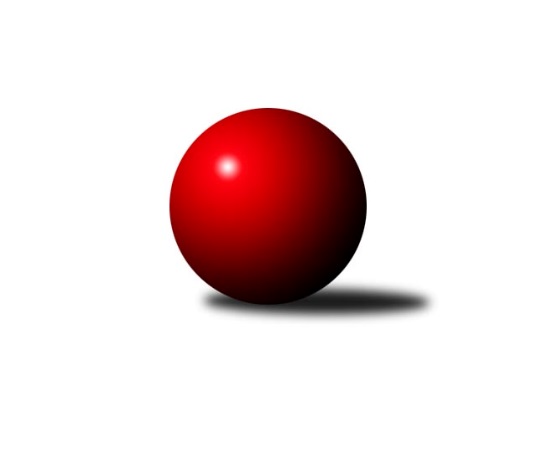 Č.4Ročník 2011/2012	8.10.2011Nejlepšího výkonu v tomto kole: 2534 dosáhlo družstvo: TJ Horní Benešov ˝E˝Krajský přebor MS 2011/2012Výsledky 4. kolaSouhrnný přehled výsledků:SKK Ostrava B	- TJ Nový Jičín ˝A˝	4:12	2369:2380		8.10.TJ Spartak Bílovec ˝A˝	- TJ Unie Hlubina˝B˝	12:4	2458:2370		8.10.TJ Sokol Bohumín ˝B˝	- TJ VOKD Poruba ˝B˝	16:0	2494:2345		8.10.TJ  Krnov ˝B˝	- TJ Frenštát p.R.˝A˝	14:2	2471:2344		8.10.TJ Opava ˝C˝	- TJ Horní Benešov ˝E˝	6:10	2515:2534		8.10.TJ Horní Benešov ˝C˝	- KK Minerva Opava ˝B˝	5:11	2361:2421		8.10.Tabulka družstev:	1.	TJ Nový Jičín ˝A˝	4	4	0	0	51 : 13 	 	 2399	8	2.	TJ Spartak Bílovec ˝A˝	4	3	0	1	41 : 23 	 	 2436	6	3.	SKK Ostrava B	4	3	0	1	39 : 25 	 	 2501	6	4.	TJ VOKD Poruba ˝B˝	4	2	1	1	33 : 31 	 	 2399	5	5.	TJ Opava ˝C˝	4	2	0	2	40 : 24 	 	 2506	4	6.	TJ Sokol Bohumín ˝B˝	4	2	0	2	32 : 32 	 	 2467	4	7.	KK Minerva Opava ˝B˝	4	2	0	2	32 : 32 	 	 2428	4	8.	TJ  Krnov ˝B˝	4	2	0	2	32 : 32 	 	 2335	4	9.	TJ Horní Benešov ˝E˝	4	1	1	2	25 : 39 	 	 2388	3	10.	TJ Frenštát p.R.˝A˝	4	1	1	2	24 : 40 	 	 2360	3	11.	TJ Unie Hlubina˝B˝	4	0	1	3	19 : 45 	 	 2331	1	12.	TJ Horní Benešov ˝C˝	4	0	0	4	16 : 48 	 	 2399	0Podrobné výsledky kola:	 SKK Ostrava B	2369	4:12	2380	TJ Nový Jičín ˝A˝	Miroslav Složil	 	 189 	 194 		383 	 0:2 	 410 	 	191 	 219		Libor Jurečka	František Deingruber	 	 190 	 200 		390 	 0:2 	 407 	 	218 	 189		Radek Škarka	Michal Blinka	 	 190 	 198 		388 	 0:2 	 431 	 	216 	 215		Michal Pavič	Petr Šebestík	 	 192 	 187 		379 	 0:2 	 393 	 	213 	 180		Jiří Madecký	Tomáš Polášek	 	 188 	 208 		396 	 2:0 	 395 	 	206 	 189		Josef Zavacký	Dan  Šodek	 	 222 	 211 		433 	 2:0 	 344 	 	155 	 189		Ján Pelikánrozhodčí: Nejlepší výkon utkání: 433 - Dan  Šodek	 TJ Spartak Bílovec ˝A˝	2458	12:4	2370	TJ Unie Hlubina˝B˝	Karel Šnajdárek	 	 218 	 201 		419 	 2:0 	 379 	 	185 	 194		Hana Vlčková	Rostislav Klazar	 	 213 	 195 		408 	 0:2 	 414 	 	204 	 210		Josef Hájek	Vladimír Štacha	 	 203 	 214 		417 	 2:0 	 384 	 	187 	 197		Martin Ferenčík	Pavel Šmydke	 	 205 	 221 		426 	 2:0 	 367 	 	181 	 186		Jiří Štroch	Antonín Fabík	 	 182 	 190 		372 	 0:2 	 430 	 	226 	 204		Petr Foniok	Karel Mareček	 	 200 	 216 		416 	 2:0 	 396 	 	194 	 202		Roman Grünerrozhodčí: Nejlepší výkon utkání: 430 - Petr Foniok	 TJ Sokol Bohumín ˝B˝	2494	16:0	2345	TJ VOKD Poruba ˝B˝	Lukáš Modlitba	 	 201 	 219 		420 	 2:0 	 382 	 	208 	 174		František Křák	Miroslav Paloc	 	 198 	 215 		413 	 2:0 	 410 	 	207 	 203		Jan Žídek	Libor Krajčí	 	 189 	 233 		422 	 2:0 	 393 	 	188 	 205		Petr Oravec	Karol Nitka	 	 200 	 214 		414 	 2:0 	 385 	 	183 	 202		Václav Boháčík	Jaromír Piska	 	 219 	 204 		423 	 2:0 	 376 	 	187 	 189		Vladimír Rada	Dalibor Hamrozy	 	 199 	 203 		402 	 2:0 	 399 	 	200 	 199		Tomáš Foniokrozhodčí: Nejlepší výkon utkání: 423 - Jaromír Piska	 TJ  Krnov ˝B˝	2471	14:2	2344	TJ Frenštát p.R.˝A˝	Miluše Rychová	 	 215 	 214 		429 	 2:0 	 404 	 	220 	 184		Milan  Kučera	Jitka Kovalová	 	 170 	 161 		331 	 0:2 	 371 	 	184 	 187		Jaroslav  Petr	Vítězslav Kadlec	 	 233 	 239 		472 	 2:0 	 383 	 	183 	 200		Tomáš Binek	Jaroslav Lakomý	 	 206 	 209 		415 	 2:0 	 393 	 	206 	 187		Zdeněk Michna	Jaromír Čech	 	 204 	 218 		422 	 2:0 	 411 	 	210 	 201		Zdeněk Bordovský	Pavel Jalůvka	 	 207 	 195 		402 	 2:0 	 382 	 	200 	 182		Ladislav  Petrrozhodčí: Nejlepší výkon utkání: 472 - Vítězslav Kadlec	 TJ Opava ˝C˝	2515	6:10	2534	TJ Horní Benešov ˝E˝	Jana Tvrdoňová	 	 204 	 219 		423 	 2:0 	 382 	 	194 	 188		Vladislav Vavrák	Jaromír Hendrych	 	 222 	 215 		437 	 2:0 	 417 	 	194 	 223		Jan Kriwenky	Lubomír Škrobánek	 	 226 	 213 		439 	 2:0 	 406 	 	201 	 205		Michal Krejčiřík	Rudolf Tvrdoň	 	 200 	 190 		390 	 0:2 	 453 	 	216 	 237		Jana Martiníková	Dana Lamichová	 	 212 	 217 		429 	 0:2 	 458 	 	249 	 209		Luděk Zeman	Karel Škrobánek	 	 185 	 212 		397 	 0:2 	 418 	 	206 	 212		Jaromír Martiníkrozhodčí: Nejlepší výkon utkání: 458 - Luděk Zeman	 TJ Horní Benešov ˝C˝	2361	5:11	2421	KK Minerva Opava ˝B˝	Robert Kučerka	 	 233 	 171 		404 	 0:2 	 410 	 	214 	 196		Jan Král	Marek Bilíček	 	 199 	 173 		372 	 2:0 	 362 	 	186 	 176		Renáta Smijová	David Láčík	 	 200 	 185 		385 	 0:2 	 429 	 	211 	 218		Petr Frank	Dominik Tesař	 	 188 	 187 		375 	 1:1 	 375 	 	180 	 195		Marie  Konečná	Jaromír  Hendrych ml.	 	 225 	 200 		425 	 2:0 	 397 	 	214 	 183		Zdeněk Štohanzl	Michal Blažek	 	 223 	 177 		400 	 0:2 	 448 	 	223 	 225		Tomáš Králrozhodčí: Nejlepší výkon utkání: 448 - Tomáš KrálPořadí jednotlivců:	jméno hráče	družstvo	celkem	plné	dorážka	chyby	poměr kuž.	Maximum	1.	Jana Tvrdoňová 	TJ Opava ˝C˝	441.75	301.8	140.0	3.8	2/3	(472)	2.	Michal Blažek 	TJ Opava ˝C˝	439.67	296.3	143.3	2.0	3/3	(458)	3.	Lenka Pouchlá 	SKK Ostrava B	438.00	298.5	139.5	2.0	2/2	(462)	4.	Tomáš Polášek 	SKK Ostrava B	434.67	290.7	144.0	3.8	2/2	(454)	5.	Tomáš Král 	KK Minerva Opava ˝B˝	431.00	305.2	125.8	3.3	3/3	(448)	6.	Lubomír Škrobánek 	TJ Opava ˝C˝	426.83	293.8	133.0	6.5	3/3	(450)	7.	Miroslav Složil 	SKK Ostrava B	425.50	284.5	141.0	3.3	2/2	(461)	8.	Jana Martiníková 	TJ Horní Benešov ˝E˝	422.50	293.3	129.3	8.0	4/4	(453)	9.	Dana Lamichová 	TJ Opava ˝C˝	422.33	285.0	137.3	4.7	3/3	(429)	10.	Karel Škrobánek 	TJ Opava ˝C˝	421.50	296.0	125.5	4.8	2/3	(431)	11.	Pavel Šmydke 	TJ Spartak Bílovec ˝A˝	421.50	299.0	122.5	6.5	2/3	(426)	12.	Karol Nitka 	TJ Sokol Bohumín ˝B˝	421.17	288.2	133.0	6.7	3/3	(448)	13.	Michal Pavič 	TJ Nový Jičín ˝A˝	419.67	288.0	131.7	3.0	3/3	(431)	14.	Jan Pavlosek 	SKK Ostrava B	419.25	291.5	127.8	6.8	2/2	(430)	15.	Dalibor Hamrozy 	TJ Sokol Bohumín ˝B˝	419.00	290.5	128.5	6.0	3/3	(434)	16.	Rostislav Klazar 	TJ Spartak Bílovec ˝A˝	417.00	288.8	128.2	4.8	3/3	(444)	17.	Jan Žídek 	TJ VOKD Poruba ˝B˝	417.00	291.0	126.0	6.8	3/3	(435)	18.	Václav Boháčík 	TJ VOKD Poruba ˝B˝	416.00	290.3	125.7	8.3	3/3	(441)	19.	Martin Weiss 	TJ  Krnov ˝B˝	412.67	294.3	118.3	6.0	3/3	(423)	20.	Radek Škarka 	TJ Nový Jičín ˝A˝	412.00	287.5	124.5	5.5	2/3	(417)	21.	Milan  Kučera 	TJ Frenštát p.R.˝A˝	411.25	290.0	121.3	6.5	4/4	(454)	22.	Petr Frank 	KK Minerva Opava ˝B˝	411.17	280.2	131.0	4.7	3/3	(429)	23.	Dan  Šodek 	SKK Ostrava B	411.17	289.2	122.0	8.7	2/2	(433)	24.	Vladimír Staněk 	KK Minerva Opava ˝B˝	410.75	299.3	111.5	8.3	2/3	(423)	25.	Tomáš Foniok 	TJ VOKD Poruba ˝B˝	410.33	288.2	122.2	4.5	3/3	(429)	26.	Petr Foniok 	TJ Unie Hlubina˝B˝	409.50	282.2	127.3	8.3	3/3	(430)	27.	Jaromír Piska 	TJ Sokol Bohumín ˝B˝	409.17	280.7	128.5	5.7	3/3	(423)	28.	Karel Šnajdárek 	TJ Spartak Bílovec ˝A˝	408.50	278.8	129.7	5.3	3/3	(430)	29.	Jaromír Martiník 	TJ Horní Benešov ˝E˝	408.50	283.5	125.0	4.3	4/4	(431)	30.	Zdeněk Michna 	TJ Frenštát p.R.˝A˝	408.33	278.0	130.3	8.0	3/4	(424)	31.	Milan Binar 	TJ Spartak Bílovec ˝A˝	407.67	283.3	124.3	5.3	3/3	(412)	32.	Antonín Fabík 	TJ Spartak Bílovec ˝A˝	407.25	290.5	116.8	10.5	2/3	(433)	33.	Petr Rak 	TJ Horní Benešov ˝C˝	407.00	297.5	109.5	5.5	2/2	(434)	34.	Libor Krajčí 	TJ Sokol Bohumín ˝B˝	406.83	286.7	120.2	6.0	3/3	(422)	35.	Zdeněk Štohanzl 	KK Minerva Opava ˝B˝	406.00	276.5	129.5	4.7	3/3	(446)	36.	Josef Zavacký 	TJ Nový Jičín ˝A˝	405.83	281.0	124.8	6.3	3/3	(432)	37.	Miroslav Paloc 	TJ Sokol Bohumín ˝B˝	405.83	281.3	124.5	3.7	3/3	(413)	38.	Lukáš Modlitba 	TJ Sokol Bohumín ˝B˝	405.33	284.2	121.2	9.3	3/3	(420)	39.	Roman Grüner 	TJ Unie Hlubina˝B˝	404.67	284.2	120.5	6.2	3/3	(425)	40.	Jaromír Hendrych 	TJ Opava ˝C˝	404.50	287.2	117.3	10.3	3/3	(437)	41.	Zdeněk Bordovský 	TJ Frenštát p.R.˝A˝	403.50	278.8	124.8	7.5	4/4	(428)	42.	Michal Blažek 	TJ Horní Benešov ˝C˝	402.00	264.5	137.5	6.5	2/2	(404)	43.	Břetislav Mrkvica 	TJ VOKD Poruba ˝B˝	401.50	287.5	114.0	9.0	2/3	(412)	44.	Josef Hájek 	TJ Unie Hlubina˝B˝	400.83	276.5	124.3	4.8	3/3	(423)	45.	Michal Krejčiřík 	TJ Horní Benešov ˝E˝	400.50	276.8	123.8	7.5	4/4	(422)	46.	Vladimír Štacha 	TJ Spartak Bílovec ˝A˝	400.17	285.7	114.5	6.8	3/3	(427)	47.	Jan Kriwenky 	TJ Horní Benešov ˝E˝	399.75	288.5	111.3	8.8	4/4	(420)	48.	Libor Jurečka 	TJ Nový Jičín ˝A˝	399.67	280.7	119.0	8.7	3/3	(410)	49.	Miluše Rychová 	TJ  Krnov ˝B˝	399.00	273.8	125.3	6.3	2/3	(429)	50.	Dominik Tesař 	TJ Horní Benešov ˝C˝	397.67	279.3	118.3	8.7	2/2	(409)	51.	Jiří Madecký 	TJ Nový Jičín ˝A˝	394.83	282.0	112.8	10.0	3/3	(398)	52.	David Láčík 	TJ Horní Benešov ˝C˝	394.50	268.7	125.8	7.2	2/2	(435)	53.	Renáta Smijová 	KK Minerva Opava ˝B˝	394.50	284.3	110.3	7.5	2/3	(441)	54.	Jan Pospěch 	TJ Nový Jičín ˝A˝	392.75	276.8	116.0	7.0	2/3	(402)	55.	Rudolf Tvrdoň 	TJ Opava ˝C˝	392.75	286.3	106.5	9.5	2/3	(427)	56.	Vladimír Vavrečka 	TJ  Krnov ˝B˝	392.50	269.0	123.5	8.5	2/3	(411)	57.	Jaroslav Lakomý 	TJ  Krnov ˝B˝	392.33	277.3	115.0	7.8	3/3	(415)	58.	Jan Král 	KK Minerva Opava ˝B˝	392.00	273.3	118.7	6.7	3/3	(410)	59.	Petr Šebestík 	SKK Ostrava B	388.75	268.8	120.0	10.3	2/2	(397)	60.	Marek Bilíček 	TJ Horní Benešov ˝C˝	386.33	261.7	124.7	6.3	2/2	(401)	61.	Petr Oravec 	TJ VOKD Poruba ˝B˝	386.00	278.0	108.0	6.5	2/3	(393)	62.	Jaroslav  Petr 	TJ Frenštát p.R.˝A˝	385.00	266.0	119.0	7.7	3/4	(392)	63.	Tomáš Binek 	TJ Frenštát p.R.˝A˝	384.00	267.0	117.0	9.7	3/4	(393)	64.	František Křák 	TJ VOKD Poruba ˝B˝	382.67	275.0	107.7	9.7	3/3	(390)	65.	Jaroslav Černý 	TJ Spartak Bílovec ˝A˝	382.00	265.0	117.0	7.0	2/3	(388)	66.	Vladislav Vavrák 	TJ Horní Benešov ˝E˝	378.00	275.3	102.7	12.3	3/4	(409)	67.	Jaromír Matějek 	TJ Frenštát p.R.˝A˝	377.00	274.7	102.3	10.3	3/4	(424)	68.	Ján Pelikán 	TJ Nový Jičín ˝A˝	376.50	266.0	110.5	10.8	3/3	(398)	69.	Vladimír Rada 	TJ VOKD Poruba ˝B˝	375.25	275.8	99.5	11.5	2/3	(377)	70.	Marie  Konečná 	KK Minerva Opava ˝B˝	375.00	271.5	103.5	8.0	2/3	(375)	71.	Jaromír Čech 	TJ  Krnov ˝B˝	368.67	265.7	103.0	10.3	3/3	(422)	72.	František Vícha 	TJ  Krnov ˝B˝	368.00	258.5	109.5	7.0	2/3	(388)	73.	Martin Ferenčík 	TJ Unie Hlubina˝B˝	365.00	265.0	100.0	11.3	3/3	(407)	74.	Jiří Štroch 	TJ Unie Hlubina˝B˝	361.67	259.3	102.3	14.0	3/3	(405)		Jaromír  Hendrych ml. 	TJ Horní Benešov ˝C˝	431.33	291.7	139.7	6.3	1/2	(435)		Vítězslav Kadlec 	TJ  Krnov ˝B˝	420.50	289.5	131.0	7.5	1/3	(472)		Stanislav Navalaný 	TJ Unie Hlubina˝B˝	418.00	271.0	147.0	2.0	1/3	(418)		Lubomír Jančar 	TJ Unie Hlubina˝B˝	417.00	292.0	125.0	9.0	1/3	(417)		Pavel Jalůvka 	TJ  Krnov ˝B˝	416.50	289.0	127.5	6.5	1/3	(431)		Robert Kučerka 	TJ Horní Benešov ˝C˝	415.33	288.7	126.7	10.0	1/2	(431)		Luděk Zeman 	TJ Horní Benešov ˝E˝	412.50	281.0	131.5	4.5	2/4	(458)		Josef Kyjovský 	TJ Unie Hlubina˝B˝	407.00	292.0	115.0	4.0	1/3	(407)		Zdeněk Kment 	TJ Horní Benešov ˝C˝	399.00	262.0	137.0	5.0	1/2	(399)		Jiří Koloděj 	SKK Ostrava B	398.00	275.0	123.0	10.0	1/2	(398)		Karel Mareček 	TJ Spartak Bílovec ˝A˝	397.50	277.5	120.0	6.0	1/3	(416)		Vladimír Vojkůvka 	TJ Frenštát p.R.˝A˝	397.00	276.0	121.0	12.0	1/4	(397)		Jindřich Dankovič 	TJ Horní Benešov ˝C˝	397.00	290.0	107.0	11.0	1/2	(397)		Jaroslav Klekner 	TJ VOKD Poruba ˝B˝	394.00	275.5	118.5	10.0	1/3	(400)		František Deingruber 	SKK Ostrava B	390.00	286.0	104.0	7.0	1/2	(390)		Michal Blinka 	SKK Ostrava B	385.50	274.5	111.0	8.0	1/2	(388)		Hana Vlčková 	TJ Unie Hlubina˝B˝	379.00	265.0	114.0	10.0	1/3	(379)		Ladislav  Petr 	TJ Frenštát p.R.˝A˝	378.50	269.0	109.5	12.0	2/4	(382)		Jiří Chylík 	TJ  Krnov ˝B˝	373.00	285.0	88.0	16.0	1/3	(373)		Pavla Hendrychová 	TJ Opava ˝C˝	370.00	256.0	114.0	5.0	1/3	(370)		Rudolf Riezner 	TJ Unie Hlubina˝B˝	369.00	273.0	96.0	11.0	1/3	(369)		Miloslav  Petrů 	TJ Horní Benešov ˝E˝	368.00	281.0	87.0	14.0	1/4	(368)		Jiří Veselý 	TJ Frenštát p.R.˝A˝	364.00	266.0	98.0	10.0	1/4	(364)		Pavel Hrnčíř 	TJ Horní Benešov ˝E˝	364.00	266.0	98.0	15.0	1/4	(364)		Jitka Kovalová 	TJ  Krnov ˝B˝	331.00	243.0	88.0	17.0	1/3	(331)Sportovně technické informace:Starty náhradníků:registrační číslo	jméno a příjmení 	datum startu 	družstvo	číslo startu
Hráči dopsaní na soupisku:registrační číslo	jméno a příjmení 	datum startu 	družstvo	Program dalšího kola:5. kolo14.10.2011	pá	16:30	TJ Unie Hlubina˝B˝ - SKK Ostrava B	14.10.2011	pá	17:00	TJ VOKD Poruba ˝B˝ - TJ Spartak Bílovec ˝A˝	15.10.2011	so	9:00	KK Minerva Opava ˝B˝ - TJ Opava ˝C˝	15.10.2011	so	9:00	TJ Nový Jičín ˝A˝ - TJ Horní Benešov ˝C˝	15.10.2011	so	9:00	TJ Frenštát p.R.˝A˝ - TJ Sokol Bohumín ˝B˝	15.10.2011	so	12:30	TJ Horní Benešov ˝E˝ - TJ  Krnov ˝B˝	Nejlepší šestka kola - absolutněNejlepší šestka kola - absolutněNejlepší šestka kola - absolutněNejlepší šestka kola - absolutněNejlepší šestka kola - dle průměru kuželenNejlepší šestka kola - dle průměru kuželenNejlepší šestka kola - dle průměru kuželenNejlepší šestka kola - dle průměru kuželenNejlepší šestka kola - dle průměru kuželenPočetJménoNázev týmuVýkonPočetJménoNázev týmuPrůměr (%)Výkon1xVítězslav KadlecKrnov B4721xVítězslav KadlecKrnov B120.564721xLuděk ZemanHor.Beneš.E4581xLuděk ZemanHor.Beneš.E110.714581xJana MartiníkováHor.Beneš.E4531xTomáš KrálMinerva B109.914482xTomáš KrálMinerva B4481xMiluše RychováKrnov B109.584293xLubomír ŠkrobánekOpava C4391xJana MartiníkováHor.Beneš.E109.54531xJaromír HendrychOpava C4371xDan  ŠodekSKK B108433